Word of the Day: 11/10/2014misanthrope [mis-uhn-throhp, miz-] 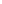 Part of speech: nounA hater of humankindExample Sentence:  People just go about their business, but that doesn't make one a misanthrope. 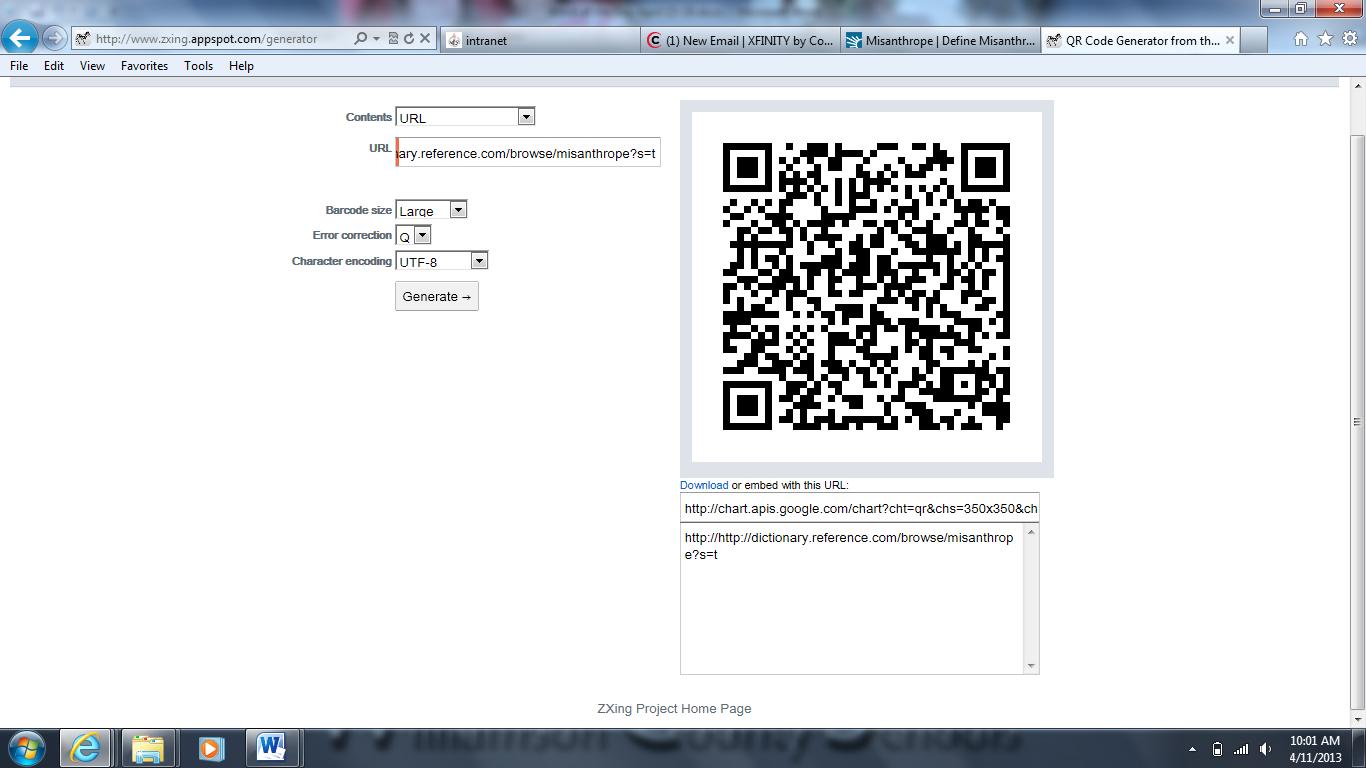 
Word selected using www.vocabulary.com  Top 1000 list with the help of Dictionary.com: http://dictionary.reference.com/ Word of the Day: 11/11/2014 corpulent  		/ [kawr-pyuh-luhnt]PART OF SPEECH: adjective large or bulky of body; portly; stout; fat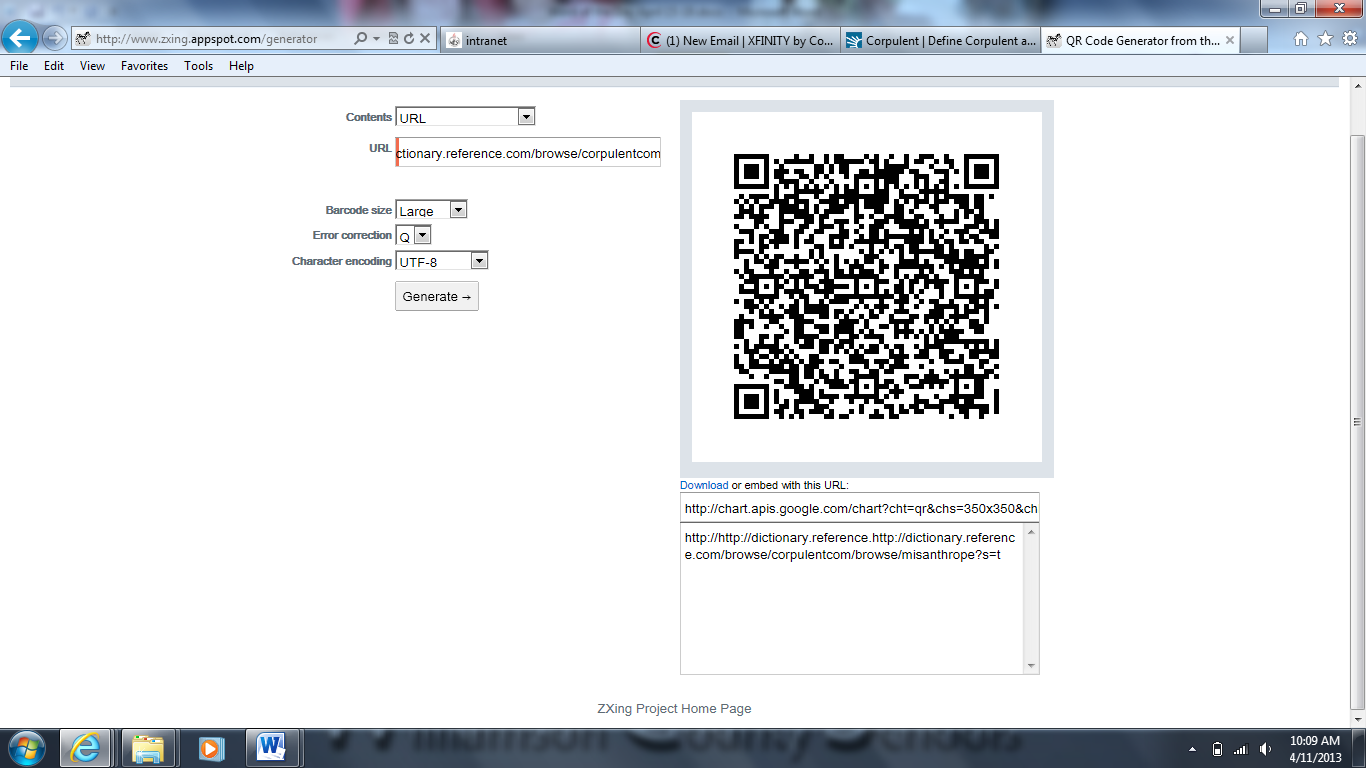 Example Sentence: The frogs are dull skinned then, but soon become corpulent and bright.Word selected using www.vocabulary.com Top 1000 list with the help of Dictionary.com:     http://dictionary.com/WOW Word Wednesday: 11/12/2014fecund    / 	[fee-kuhnd, -kuhnd, fek-uhnd, -uhnd]PART OF SPEECH: adjective1. producing or capable of producing offspring, fruit, vegetation, etc., in abundance; prolific; fruitful 2. very productive or creative intellectually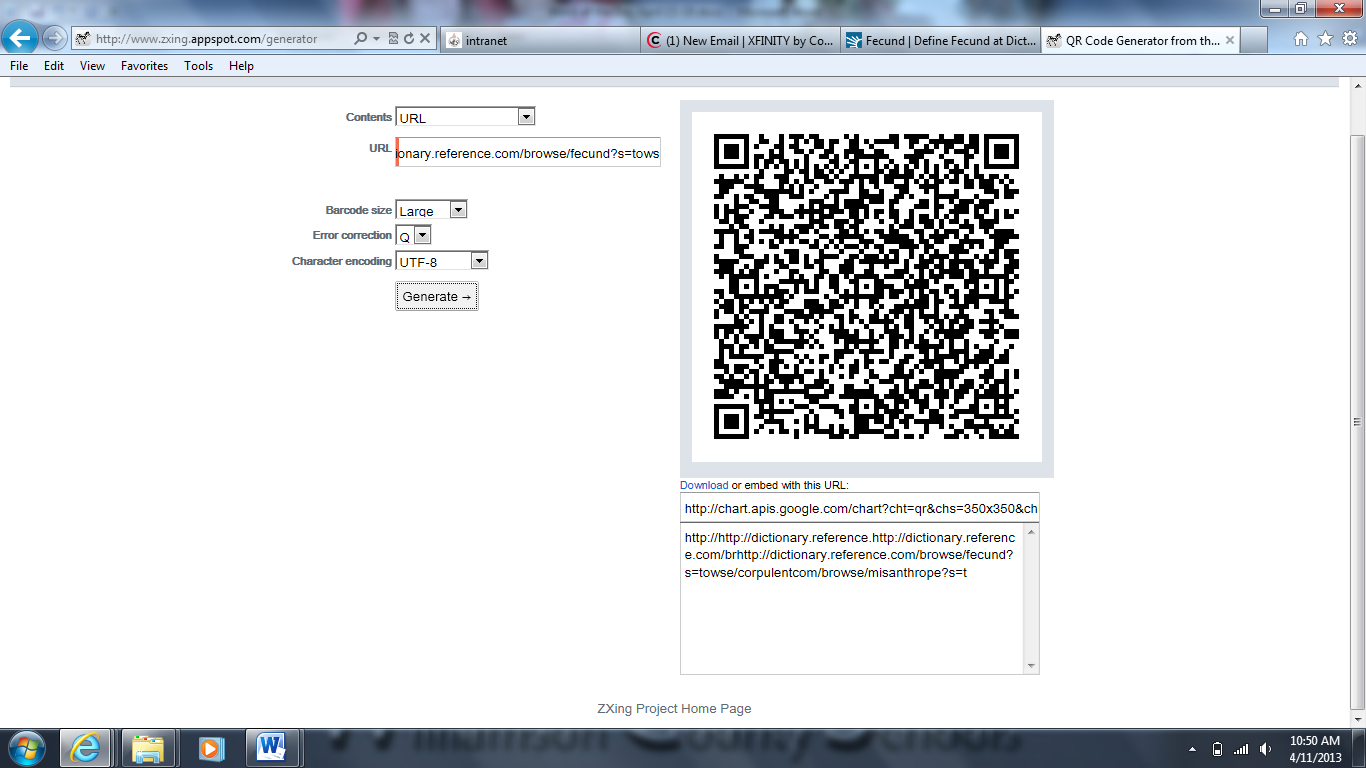 Example Sentence: As will all rockfishes, coppers are viviparous and highly fecund. Word selected using www.vocabulary.com Top 1000 list with the help of Dictionary.com: http://dictionary.reference.com/Word of the Day: 11/13/2014egregious	 	 [ih-gree-juhs, -jee-uhs]PART OF SPEECH: adjective extraordinary in some bad way; glaring; flagrantArchaic. distinguished or eminent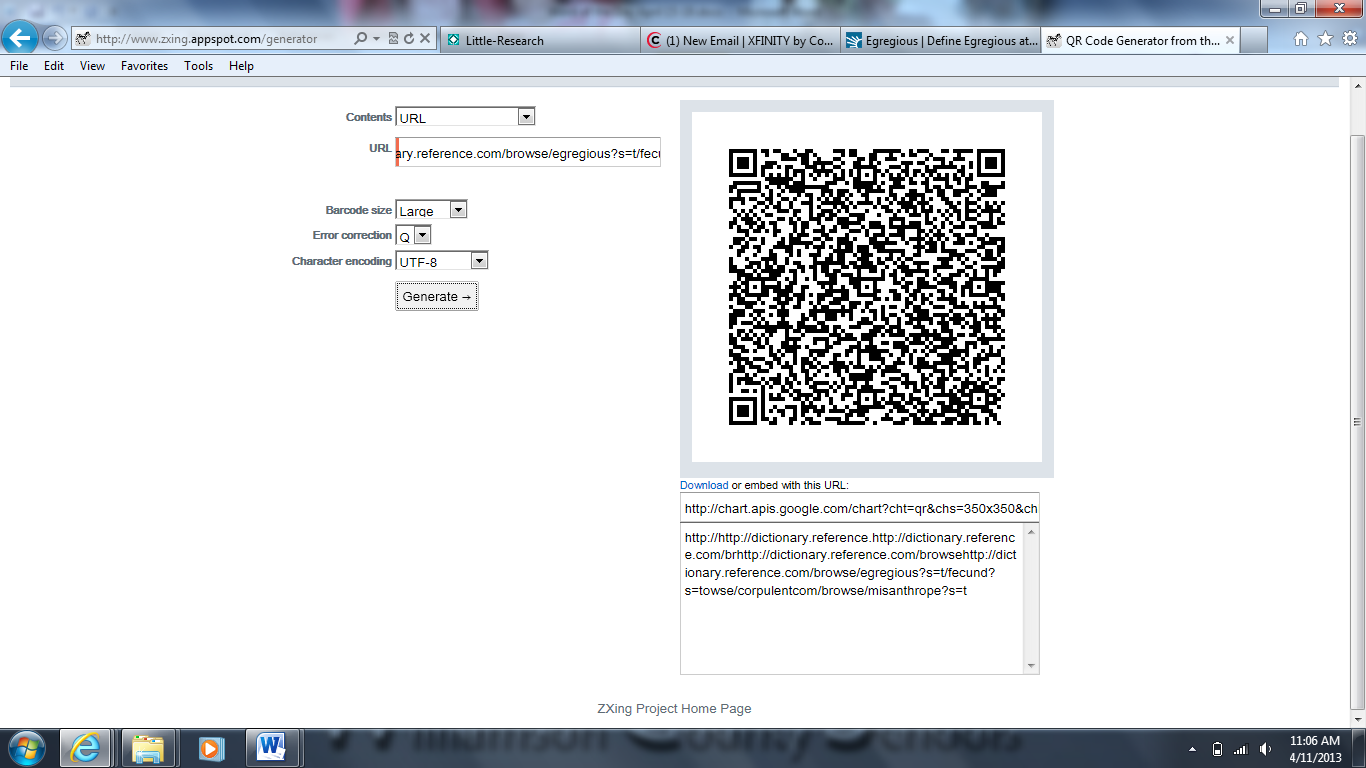 Example Sentence: The for-profit sector right now provides some examples of egregious misbehavior.    Word selected using www.vocabulary.com Top 1000 list with the help of Dictionary.com:     http://dictionary.com/Word of the Day: 11/14/2014bandy		 			[ban-dee]PART OF SPEECH: verb (used with object) to pass from one to another or back and forth; give and take; trade; exchange to throw or strike to and fro or from side to side, as a ball in tennis. to circulate freely 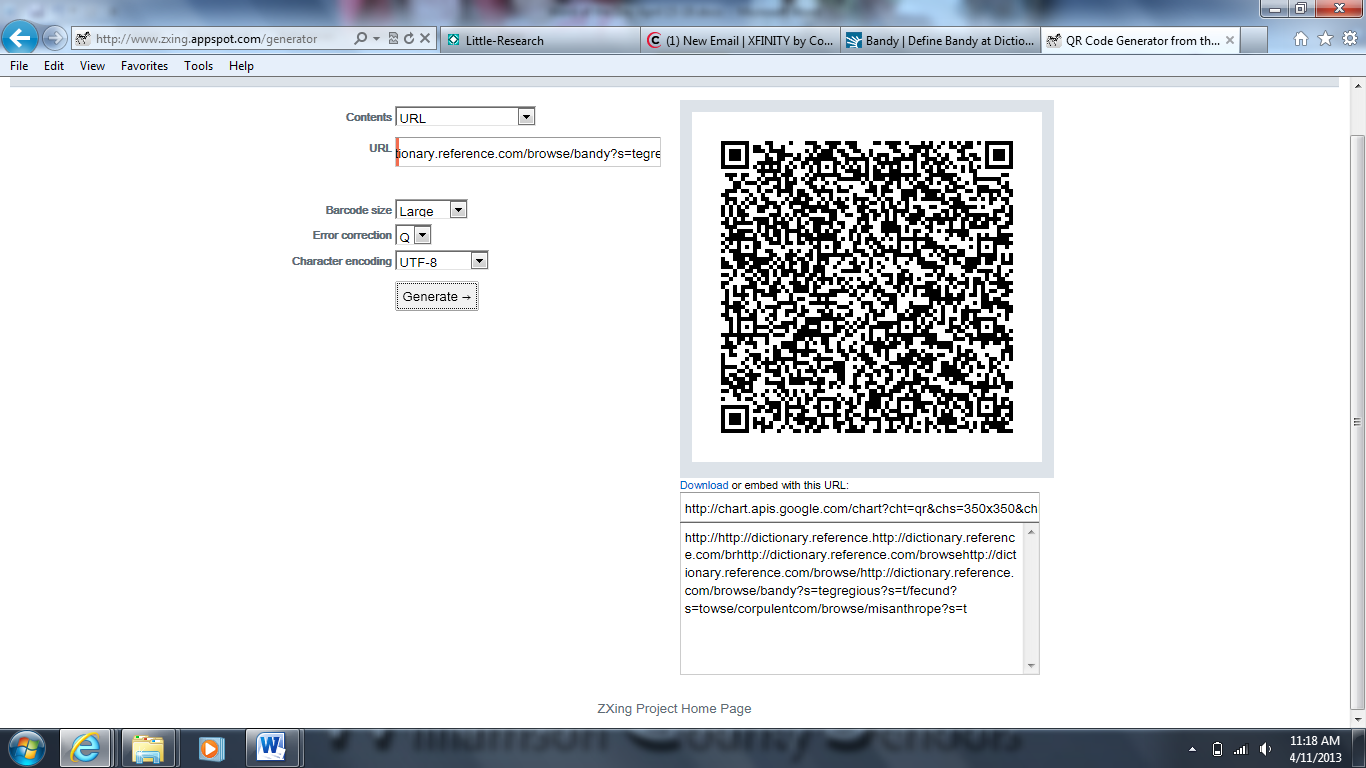 adjective (of legs) having a bend or crook outward; bowedExample Sentence: Eventually they stepped outside the blockade and started to bandy words with the police.Word selected using www.vocabulary.com Top 1000 list with the help of Dictionary.com: http://dictionary.com/ 